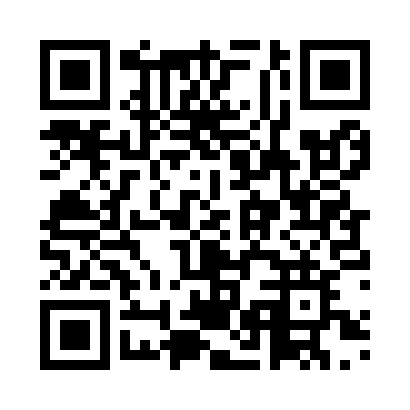 Prayer times for Manazuru, JapanWed 1 May 2024 - Fri 31 May 2024High Latitude Method: NonePrayer Calculation Method: Muslim World LeagueAsar Calculation Method: ShafiPrayer times provided by https://www.salahtimes.comDateDayFajrSunriseDhuhrAsrMaghribIsha1Wed3:184:5211:413:256:297:582Thu3:174:5111:403:256:307:593Fri3:164:5011:403:256:318:004Sat3:144:4911:403:256:328:015Sun3:134:4811:403:256:328:026Mon3:124:4711:403:256:338:037Tue3:104:4611:403:256:348:048Wed3:094:4511:403:256:358:069Thu3:084:4511:403:266:368:0710Fri3:064:4411:403:266:378:0811Sat3:054:4311:403:266:378:0912Sun3:044:4211:403:266:388:1013Mon3:034:4111:403:266:398:1114Tue3:024:4011:403:266:408:1215Wed3:014:4011:403:266:408:1316Thu2:594:3911:403:266:418:1417Fri2:584:3811:403:276:428:1618Sat2:574:3711:403:276:438:1719Sun2:564:3711:403:276:448:1820Mon2:554:3611:403:276:448:1921Tue2:544:3511:403:276:458:2022Wed2:534:3511:403:276:468:2123Thu2:524:3411:403:276:478:2224Fri2:524:3411:403:286:478:2325Sat2:514:3311:403:286:488:2426Sun2:504:3311:413:286:498:2527Mon2:494:3211:413:286:498:2628Tue2:484:3211:413:286:508:2729Wed2:484:3111:413:286:518:2830Thu2:474:3111:413:296:518:2931Fri2:464:3111:413:296:528:30